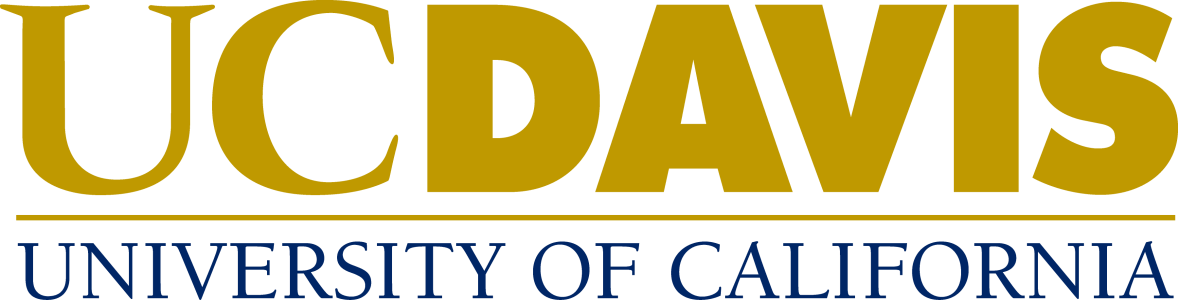 Contained Research Facility	Emergency Action PlanIn compliance with:California Code of RegulationsTitle 8, Section 3220Implementation Date:		7-20-22*Reviewed and initialed by Department Safety CoordinatorContact InformationThis EAP has been prepared for UC Davis Contained Research Facility.  The plan complies with California Code of Regulations, Title 8, Section 3220.Emergency Protocols-Alert and NotificationReporting Emergencies: In the event of an emergency, UC Davis employees should contact UC Davis Dispatch by dialing 9-1-1 from a land line or a cell phone.You should call 9-1-1:In the event of a medical emergencyTo report all fire incidents, even if the fire is extinguishedTo report criminal or suspicious behaviorIf you are in doubt about the seriousness of a situation, such as any possible situation that you believe may be serious and that may result in injury, death, loss of property, apprehension of a suspected criminal or prevention of a crime that is about to occur.Provide the following information to UC Davis Dispatch upon callingWho you areWhether you are in a safe locationWhat the nature of the emergency isWhere it is locatedWhen it happenedHow it happenedAlert and Notification of Employees:If an emergency calls for an evacuation or employees to take action, there needs to be a system in place to notify them. Emergency alert and notification of employees should be multi-layered, as systems can fail. A variety of methods are available, though not all systems apply to every building on the UC Davis campus, including:Audible alarmVisual alarms/signalsVerbal notificationUC Davis WarnMeVia other electronic mediaThe methods of alert and notification of employees in this department are: Primary Method: fire alarm system			Additional notifications: phone/walkie talkie/in personEmergency Protocols-Evacuation Evacuation Procedures & RoutesMany incidents (e.g. building fire, police response) could require an evacuation of all or part of the campus. All employees must evacuate the building when notified to do so. Please refer to Policy & Procedure 390-10 for more information on Campus Emergency Policy. Prior to ExitingAfter being notified to evacuate, stop all work activities and evacuate immediately. Securely close departmental and office doors behind you. You may choose to lock your doors to prevent property theft (the UC Davis Fire Department has keys to campus buildings and rooms if access is necessary). Remember that you may not be allowed back into the building for an extended time.Evacuation Routes/Exiting the BuildingDuring an emergency evacuation, use the nearest door or stairway if available. Each employee needs to be aware of at least two exit routes in their main building in the event one is compromised. All campus buildings over one story high must have building evacuation signs posted on every floor. The signs must be posted at all stairway and elevator landings and immediately inside all public entrances to the buildings. More information on this is available in the FireNet Emergency Evacuation Signs. Persons involved with developing the EAP need to address how to evacuate colleagues with special needs that are unable to evacuate on their own. More information and guidance on this topic can be found in the FireNet Guidelines to Emergency Evacuation Procedures for Employees/Clients with Disabilities. Assembly AreaAfter exiting the building, all employees, students, volunteers, and visitors should follow the evacuation route to the pre-arranged assembly area. The Department Chair should assign an Assembly Area Manager to each evacuation location. List all buildings in which department members are assigned space and the corresponding assembly areas and manager. CRF: Outside the main gate, off the road, behind the proxy card tower.    Assembly Area Manager: Kris Godfrey/Tiffanie Simpson All employees should stay within your respective group at the Assembly Area. No one should leave the area until notified by the First Responders, Assembly Area Manager, or Responder Liaison.Assigned Job ResponsibilitiesAssembly Area Manager Duties:It is recommended that the senior employee or their designee acts as the Assembly Area Manager. The Assembly Area Manager should be responsible for taking roll call and therefore it is imperative that prior to an emergency the Department Safety Coordinator (DSC) and Assembly Area Manager work together to ensure an updated employee roll call sheet is available and accessible at the time of the emergency. Ideally, the person responsible for roll call will take a personnel list (use attached form or alternate) before leaving the building. The Assembly Area Manager should report any injuries in need of immediate care to First Responders. Any other minor injuries should be documented and reported through the proper chain of command to Bryce Falk, Kris Godfrey, and Tiffanie Simpson.The Assembly Area Manager is responsible for sharing information as it becomes available to the evacuated persons. The Assembly Area Manager should not leave the assembly area; therefore it is suggested the Assembly Area Manager assign a liaison to the First Responders.Responder Liaison Duties:The Responder Liaison ensures important communication and information exchange between the First and Second Responders (e.g. Fire, Police, Facilities), and the Area Assembly Manager. The Responder Liaison (whom may be the DSC if present) is responsible for informing the on-scene Incident Commander of the status of department employees and visitors. Responder Liaisons should be prepared to provide the following information (if known) Nature of the emergency (e.g. fire) Location of the emergencyNumber of persons trappedNumber of persons hurt Number of persons unaccounted forAfter a major incident, building occupants may not re-enter buildings until cleared by a campus official.Procedures for Employees Who Remain to Operate Critical Operations Safety is a top priority at UC Davis, and there are no critical operations worth risking one’s welfare to perform. If you believe your department has critical operations requiring an employee(s) to remain in the building during an evacuation (most departments will not), please contact Steve Ball to develop this section of the plan. Responsibilities of the Department Safety CoordinatorTiffanie Simpson is responsible for implementing essential elements including planning, evaluating, and implementing the EAP.  The following duties must be performed to maintain an effective EAP:Review and update the EAP annually or as needed.Update and submit the Emergency Call List to the UC Davis Dispatch Center.Train employees on the location of emergency exits, fire extinguishers, manual pull stations, first aid kits, and AEDs if applicable. Ensure evacuation routes are posted and walkways remain clear at all times.Train employees annually on the EAP, including the “Additional Training” sections. Ensure all new hires are familiar with the procedures and a copy of the plan is made available. Document all training. Train the Assembly Area Managers, Responder Liaisons, and Alternate Department Safety Contact. Confirm they understand their duties as assigned in the plan. Exercise your department’s EAP annually. It is recommended you exercise your plan in the following order: Conduct a Tabletop Exercise. This will allow departments to use their training on the EAP, as well as to work through any inefficiencies prior to an emergency. Contact Steve Ball for training or assistance with your tabletop exercise. Schedule a Building Evacuation.  The UC Davis Fire Department can perform a limited number of building evacuations each month. Advanced notice and coordination between the departments that share your building before the exercise is critical. The Fire Department will not conduct the exercise if coordination between department DSCs has not occurred. Please contact your Department Safety Coordinator to schedule an exercise. Evacuations will be scheduled on a first come first serve basis and times and dates will be decided based on the Fire Department’s availability. To schedule a fire drill, please contact the UC Davis Fire Department.SignaturesThis EAP has been reviewed and approved by the following individuals:The Safety Contact and Alternate are aware of their responsibilities, as described in this plan:Additional Comments:Roll Call Sheet-Please use phone list located on white board or on wall by Tiffanie’s deskCRFOffice Location: Tiffanie SimpsonTiffanie Simpson is responsible for maintaining a current list of personnel in the department. This form can be used, or, if your department currently has a directory, you can format it into a roll sheet with room and building location and attach it to the EAP. Assembly Area Managers and DSCs should have a copy to complete roll call during an emergency.Additional Training:Communications for Campus-Wide Emergencies In the event of a major emergency, there are multiple ways to distribute life-saving and other important information. Familiarize the individuals in your department with these communication methods:Check the University homepage www.ucdavis.edu UC Davis posts information about emergencies and other major news on its home page at www.ucdavis.edu. News can also be found at www.news.ucdavis.edu or http://www.ucdavis.edu/emergency/emergency-services.htmlCall the Emergency Status Line (530) 752-4000 The Emergency Status Line provides a recorded telephone message about the status of the Davis campus in an emergency. It indicates the emergency’s nature and provides brief instructions.Listen to the News MediaUC Davis works with the news media to share information about emergencies and provide direction to the university community.AM radio KFBK 1530 initiates public Emergency Alert System messages for several area counties. The station offers live audio streaming at www.kfbk.comBecome a “Fan” on FacebookUC Davis sends emergency bulletins to its “fans” on Facebook. If you aren’t already a member, join Facebook at www.facebook.com. Then you will be able to visit UC Davis’ Facebook site and click through to become a fan.Sign up for Personal Alerts through the WarnMe system  This emergency notification service provides students and employees with timely information and instructions during emergencies. UC Davis WarnMe sends alerts by e-mail, telephone, cell phone and text messaging. To deliver messages, WarnMe uses employees’ work contact information from the university’s online directory, students’ e-mail addresses and personal contact information you voluntarily provide. Register and update your information at http://warnme.ucdavis.edu. Additional Training:Sheltering-in-Place One of the instructions you may be given in an emergency is to shelter-in-place. Shelter-in-place is used mainly for hazardous materials incidents and sustained police action, or when it is more dangerous to venture outside than to remain indoors in your current location. This means you should remain indoors until authorities tell you it is safe or you are told to evacuate. The following are guidelines that should be shared with your department’s employees. General Guidelines on how to Shelter-in-PlaceSelect a small, interior room, with no or few windows, ideally with a hard-wired telephone (cellular telephone equipment may be overwhelmed or damaged during an emergency).Close and lock all windows and exterior doors.Review your EAP, inspect your workplace emergency kits if you have them.Do not exit the building until instructed to do so by campus officials.Check for status updates using the resources detailed in the section, “Communications for Campus Wide Emergencies."Specific for a Hazardous Material Incident Turn off all fans, heating and air conditioning systemsIf instructed, use duct tape and plastic sheeting (heavier than food wrap) to seal all cracks around the door and any vents into the roomIf you are in your car, close windows and turn off vents and air conditioningAdditional Training:Community Survival Strategies for an Active ShooterThe UC Davis Police Department hosts workshops to the members of the campus community presenting strategies to increase the likelihood of surviving an active shooter. The workshop covers five steps for increasing your chances of surviving an active shooter and also provides demonstrations for attacking the attacker. Presentations run approximately 90 minutes including a question/answer session, but it is recommended departments allow 2 hours release time for employees, as there is a hands-on component at the end of the presentation. Community presentations are available on the Davis and Sacramento campuses throughout the year.  To schedule a workshop please contact:
Chief of Police Matthew Carmichael (530) 752-5350mecarmichael@ucdavis.eduTraining Sign-in Sheet**All Employees need to have documented training **Training Topic:  Emergency Action & Evacuation Plan   		   Date: _____________Instructor/Trainer: _________________________________ ________________________________________________________________________________________________________________________________________________________________________________________________________________________________________________________________________________________________________________________________________________________________________________________________________________________________________________________________________________________________________________________________________________Annual Review Date*:Contained Research FacilityContained Research Facility(Office Name)(Office Name)555 Hopkins Road555 Hopkins Road(Office Location)(Office Location)530-754-2104kegodfrey@ucdavis.edu(Phone)(email)Joanna Chui530-752-1839jcchiu@ucdavis.edu(Director/Dean/Chairperson)(Phone)(email)Tiffanie Simpson530-574-3538tlsimpson@ucdavi.edu(Department Safety Coordinator)(Phone)(email)Kris Godfrey530-754-2104kegodfrey@ucdavis.edu(Alternate Safety Contact)(Phone)(email)This Emergency Action & Evacuation Plan will be reviewed annually in: JulyJoanna Chui7/20/20(Department Chair, or other Responsible Person)(Date)Tiffanie Simpson (Alternate Kris Godfrey)7/20/20(Department Safety Coordinator)(Date)Employee Name PhoneCell/Other Phone Building/Room Status/ Location